Name………………………………………………………..……….…………………………………...………………Centre  ………………………………………………………………….......................................................Assessment No. ……………………………………………    Stream………………………….…………………Learner’s Sign…………………………………..………..…   Date: …………………………………..…………..                          SOCIAL STUDIESFOR EXAMINERS                           ASSESSMENT RUBRICS (for official use)State three reasons for the migration of Nilotes.(3 mks)……………………………………………………………………………………………………………………………………………………………..……………………………………………………………………………….Name two examples of volcanic mountains.(2 mks)………………………………………………………………………………………………………………………………Name any two theories explaining the origin of the earth.(2 mks)…………………………………………………………………………………………………………………………………………………………….Identify the following planets. (4 mks) 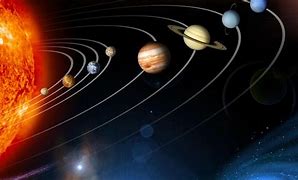 Conditions of the atmosphere of a place at a given time is called ……………… (1 mk)Name two branches of social studies. (2 mks)………………………………………………………………Name two types of maps. (2 mks)Sketch maps      Topographical mapsAtlas maps         Directional mapsStudy the diagram on structure of the earth below and answer the questions that follow.                                                                                    cName the regions above. (3 mks)Write two effects of rotation and revolution of the earth.(4 mks)Identify the following weather measuring instruments.(3 mks)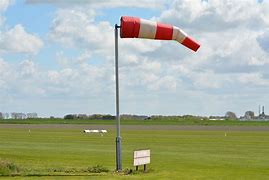 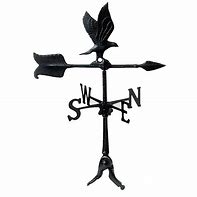 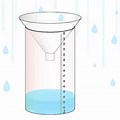 State two factors to consider when siting a weather station.(2 mks)……………………………………………………………………………………….………………………………………………………………………………………..An area with high population is said to be ………………………………….populated whereas an area with low population is said to be …………………populated. (2 mks)The way of life and doing thing in a community is known as …………………1 mk)List two aspects of culture in most of our communities; (2 mks)……………………………………………………………………………………….List four elements of weather; (4 mks)……………………………………………………………………………………………….……………………………………………….……………………………………………….Monuments, museums, historic buildings and cultural centres are referred to as ……………………………………………….. (1 mk)Large carvings and models that remind us of our past heroes like Jomo Kenyatta are known as ………………………………………….(1 mk)Name the capital cities of the following African countries.(2 mks)Ghana -…………………………………………..Ethiopia- ………………………………………….Identify the following continents that were mentioned by the following students.(4 mks)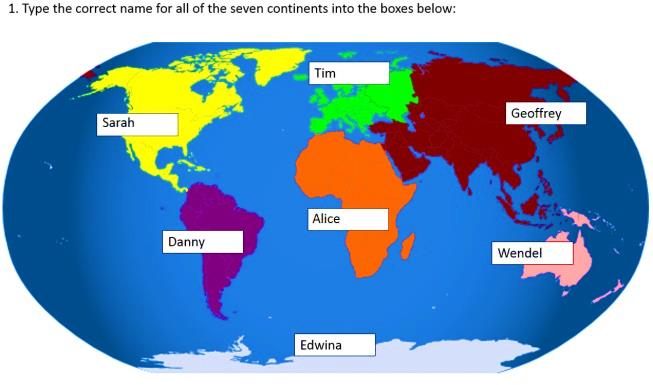 Tim: …………………………………………..                       Wendel ………………………………………                                                                        Danny ………………………………………..         Alice …………………………………………..Name any two facts about planet earth.(2 mks)…………………………………………………………………..……………..………………………………………………………………………………….The sun is overhead the equator on dates. (2 mks)……………………………………………………..………………………………………………………The atmosphere consists of? (3 mks)……………………………………………….………………………………………………..………………………………………………..If the time in Monrovia , Liberia ,120W is 8:00am,  what is the time at Addis Ababa, Ethiopia, 38 0E?(2 mks)Name Life skills that enhance negotiations during social interaction.(3 mks)………………………………………….………………………………………….………………………………………….Define the following terms as used in life skills.(4 marks)Personal management skills.……………………………………………………………………………………………………………………………………………………………………………………………………….Self-awareness…………………………………………………………………………………………………………………………………………………………………………………………………………Define psychological dimension as used in personal management skills. (2 marks )…………………………………………………………………………………………………………………………………………………………………………………………………………Outline five different dimension one uses to define himself/herself. (5 marks)…………………………………………………………..…………………………………………………………..……………………………………………………………………………………………………………………………………………………………………………………….Discuss five physical changes that happens to girls and boys during adolescence.(5 marks)……………………………………………………………………………….……………………………………………………………………………………………………………………………………………………………………………………………………………………………………………….……………………………………………………………………………….State four ways of maintaining personal hygiene and health during adolescence. (4 marks )………………………………………………………………………………….………………………………………………………………………………….………………………………………………………………………………….…………………………………………………………………………………..What is self-esteem? (2 marks)…………………………………………………………………………………………………………………………………………………………………………………………………………Name three types of families. (3 marks)……………………………………………………………………………………………………………………………………………………………………………………………….	         THE END%SCORE RANGEBelow 4040-5960-7980-100PERFORMANCE LEVELBelow expectationApproaching expectationsMeeting expectations Exceeding expectations1234Rotation of the Earth Revolution of the Earth 